		Hayır	Evet	Evet	  Hayır	              Hayır	Evet 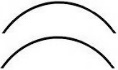 OPERASYONELBİLGİLERÜnitesiSivas Cumhuriyet ÜniversitesiOPERASYONELBİLGİLERNiteliğiDers TelafiOPERASYONELBİLGİLERDoküman NoİA-052OPERASYONELBİLGİLERİlk Yayım Tarihi19/10/2017OPERASYONELBİLGİLERRevizyon Tarihi08/11/2019OPERASYONELBİLGİLERSayfa1/1